I Answer any four of the following in about one page each:		5 X4 = 20State the characteristics of social thought.Write a note on the contributions of Herbert Spencer.Why is social thought important?Define bureaucracy. Mention five characteristics of bureaucracy.Comte is known as the founder of Sociology. Give reasons.II Answer any Two of the following in about two pages each:		10 x 2 = 20Write a note on Comte’s Law of Three Stages.Bring out the differences between an Organism and Society.Identify the three basic types of suicides according to Durkhiem.III Answer any Two of the following in 3 pages each:		             15 x 2 =30Describe the differences between social thought and sociological thought.The Protestant Ethics is a motivation for hard work. Examine.Describe Spencer’s model of societies.SO-6115-C-18                                          ----------------------------------------------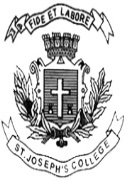 ST. JOSEPH’S COLLEGE (AUTONOMOUS), BANGALORE-27ST. JOSEPH’S COLLEGE (AUTONOMOUS), BANGALORE-27ST. JOSEPH’S COLLEGE (AUTONOMOUS), BANGALORE-27ST. JOSEPH’S COLLEGE (AUTONOMOUS), BANGALORE-27ST. JOSEPH’S COLLEGE (AUTONOMOUS), BANGALORE-27ST. JOSEPH’S COLLEGE (AUTONOMOUS), BANGALORE-27ST. JOSEPH’S COLLEGE (AUTONOMOUS), BANGALORE-27B.A. SOCIOLOGY- VI  SEMESTERB.A. SOCIOLOGY- VI  SEMESTERB.A. SOCIOLOGY- VI  SEMESTERB.A. SOCIOLOGY- VI  SEMESTERB.A. SOCIOLOGY- VI  SEMESTERB.A. SOCIOLOGY- VI  SEMESTERB.A. SOCIOLOGY- VI  SEMESTERSPECIAL SUPPLEMENTARY EXAMINATION: JUNE 2019SPECIAL SUPPLEMENTARY EXAMINATION: JUNE 2019SPECIAL SUPPLEMENTARY EXAMINATION: JUNE 2019SPECIAL SUPPLEMENTARY EXAMINATION: JUNE 2019SPECIAL SUPPLEMENTARY EXAMINATION: JUNE 2019SPECIAL SUPPLEMENTARY EXAMINATION: JUNE 2019SPECIAL SUPPLEMENTARY EXAMINATION: JUNE 2019SO 6115 - Introduction to Social ThoughtSO 6115 - Introduction to Social ThoughtSO 6115 - Introduction to Social ThoughtSO 6115 - Introduction to Social ThoughtSO 6115 - Introduction to Social ThoughtSO 6115 - Introduction to Social ThoughtSO 6115 - Introduction to Social ThoughtTime- 2 1/2  hrsTime- 2 1/2  hrsMax Marks-70Max Marks-70Max Marks-70Supplementary candidates only.Attach the question paper with the answer bookletSupplementary candidates only.Attach the question paper with the answer bookletSupplementary candidates only.Attach the question paper with the answer bookletSupplementary candidates only.Attach the question paper with the answer bookletSupplementary candidates only.Attach the question paper with the answer bookletSupplementary candidates only.Attach the question paper with the answer bookletThis paper contains one printed page and three partsThis paper contains one printed page and three partsThis paper contains one printed page and three partsThis paper contains one printed page and three partsThis paper contains one printed page and three partsThis paper contains one printed page and three partsThis paper contains one printed page and three parts